Presseinformation»Lieblingsplätze Sauerland« von Maike FörsterMeßkirch, Februar 2021Wintersport und Drahtrollen
Überarbeitete Neuausgabe des Reiseführers zum Sauerland von Maike FörsterDie Sauerländer sind als eher wortkarges Völkchen bekannt, ganz nach dem Motto „Reden ist Silber, Schweigen ist Gold“, doch sie gelten auch als sehr verlässlich und lieben ihre Heimat. Kein Wunder, denn im Sauerland kann man sich vielfältig sportlich betätigen, ob auf dem Wasser der zahlreichen Talsperren oder den Loipen, Pisten und Schanzen des Hochsauerlandes. Maike Förster, eine waschechte Sauerländerin, präsentiert ihre Heimat in ihrem Reiseführer »Lieblingsplätze Sauerland« von einer spannenden, überraschenden Perspektive, die Lust macht, die Region einmal selbst zu erkunden.Zum BuchDas Sauerland liegt südlich des Äquators – das stimmte aber nur vor etwa 500 Millionen Jahren. Etwas später, im 19. Jahrhundert, waren die Sauerländer auf Draht, vor allem in Altena. Und sie ehrten ihre Pfennige, zumindest, wenn diese für den Biggestausee verwendet wurden. Neugierig geworden? Dann erleben Sie das Sauerland an Maike Försters Lieblingsplätzen und teilen Sie den Sinn der Sauerländer fürs Außergewöhnliche: In Museen, die man im Rest Deutschlands vergeblich suchen müsste – etwa eines zum Thema Bakelit und eines über Grünsandstein. Staunen Sie mit!Die AutorinMaike Förster, geboren 1972 in Hemer, zog es nach ihrem Studium der Germanistik, Anglistik und Amerikanistik in Bochum Ende der 90er-Jahre wieder in ihre Heimatregion. Sie schätzt die Ruhe und Entspanntheit, die Natur und die Bodenständigkeit der Menschen sowie die Nähe zum Ruhrgebiet – das sie fast so liebt wie das Sauerland. Sie ist freiberufliche Autorin und lebt mit ihrer Familie in Altena.Lieblingsplätze SauerlandMaike Förster192 SeitenEUR 17,00 [D] / EUR 17,50 [A]ISBN 978-3-8392-2627-8Erscheinungstermin: 10. Februar 2021Kontaktadresse: Gmeiner-Verlag GmbH Petra AsprionIm Ehnried 588605 MeßkirchTelefon: 07575/2095-153Fax: 07575/2095-29petra.asprion@gmeiner-verlag.dewww.gmeiner-verlag.deCover und Autorenfoto zum Download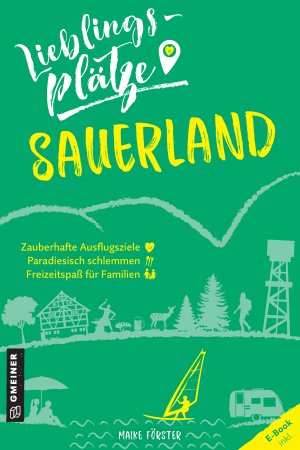 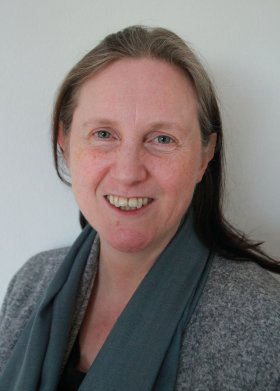 Anforderung von Rezensionsexemplaren:Maike Förster »Lieblingsplätze Sauerland«, ISBN 978-3-8392-2627-8Absender:RedaktionAnsprechpartnerStraßeLand-PLZ OrtTelefon / TelefaxE-Mail